Informativni dan za predstavitev DP 2016-2017(Program Obzorje 2020)GZS, Dimičeva 13, Ljubljana, dvorana A.
9. in 12. oktober 20159. oktober 20159.00 – 10.15Uvodna nagovoraDr. Maja Makovec Brenčič, ministrica za izobraževanje, znanost in šport Dr. Draško Veselinovič, predsednik uprave Slovenskega gospodarskega in raziskovalnega združenja                                            v BrusljuModerator: SBRA in GZS Predstavitev programa Obzorje 2020 - uspešnost prvega dveletnega obdobja in novosti v Delovnem programu 2016-2017Dr. Neville Reeve, Generalni direktorat za raziskave in inovacije, Evropska komisijaFinančno-pravna pravila v Obzorju 2020Mojca Boc, NKT za finančne in pravne zadeve v Obzorju 2020, MIZŠ Kako do uspešnega projekta?Uroš Salobir, ELES, d.o.o. 10.15-10.30    O d m o rDELAVNICE10.30-14.00 (dvorana A)Vodilna vloga industrije: Informacijsko-komunikacijske tehnologije (ICT), vključno z ICT v drugih temah “družbeni izzivi” – Dr. Andreja Umek Venturini, NKT za Informacijsko-komunikacijske tehnologije, MIZŠNanotehnologije, napredni materiali in napredna proizvodnja ter predelave (NMPB) – Doroteja Zlobec, NKT za Nanotehnologije, napredni materiali in napredna proizvodnja ter predelave, MIZŠVesolje – Dr. Ivan Skubic, NKT za vesolje, MIZŠDružbeni izzivi: Varna družba – varovanje svobode in varnosti Evrope in njenih državljanov (SC7) - Dr. Davor Kozmus, NKT za Varna družba – varovanje svobode in varnosti Evrope in njenih                  Državljanov, MIZŠEvropa v spreminjajočem se svetu – vključujoče, inovativne in razmišljujoče družbe (SC6)-  Dr. Davor Kozmus, NKT za Evropa v spreminjajočem se svetu – vključujoče, inovativne in razmišljujoče družbe, MIZŠPodnebni ukrepi, okolje, učinkovita raba virov in surovine (SC5) – Petra Žagar, NKT za Podnebni ukrepi, okolje, učinkovita raba virov in surovine, MIZŠPameten, zelen in celosten transport (SC4) – Dr. Fedor Černe, NKT za Pameten, zelen in celosten transport, MIVarna, čista in učinkovita energija (SC3) – Mag. Milena Černilogar Radež, NKT za Varna, čista in učinkovita energija, MIZdravje, demografske spremembe in dobro počutje (SC1) – Mag. Tatjana Švajger, NKT za Zdravje, demografske spremembe in dobro počutje, MIZŠ13.30  Zaključek 1. dne in napoved programa za 2. danV preddverju bodo na voljo predstavitvena gradiva podpornih organizacij za raziskave in inovacije v Sloveniji – InfodeskSistem nacionalnih kontaktnih točk, SBRA, EEN12. oktober 20159.00 – 9.05Uvod dr. Draško Veselinovič, predsednik uprave Slovenskega gospodarskega in raziskovalnega združenja  v Bruslju Moderator: SBRA in GZS 9.05 – 10.25 Za raziskovalce in podjetjaPrehranska varnost, trajnostno kmetijstvo in gozdarstvo, morske in pomorske raziskave ter raziskave celinskih voda in biogospodarstvo (SC2) – dr. Patrik Kolar, Vodja enote, Generalni direktorat za raziskave in inovacije, EK - Mag. Marta Šabec, NKT za Prehranska varnost, trajnostno kmetijstvo in gozdarstvo, morske in pomorske raziskave ter raziskave celinskih voda in biogospodarstvo, MIZŠUkrepi Marie Skłodowska Curie (MSCA) – Petra Tramte, NKT za Ukrepi Marie Skłodowska Curie, MIZŠPrihodnje in nastajajoče tehnologije (FET) – Andrej Ograjenšek, NKT za Prihodnje in nastajajoče tehnologije, MIZŠ Raziskovalne infrastrukture – dr. Albin Kralj, NKT za Raziskovalne infrastrukture, MIZŠ10.25 – 12.10 Kako sodelovati v podpornih strukturah v Obzorju 2020 (EIP, PPP, JTI, JPI, KIC, itd)Dr. Marina Martínez-García, Spanish Office of Science and Technology, SOST-CDTI12.10 – 12.30   O d m o r12.30 – 13.00  Mreža partnerjev – kako poiskati zmagovalni konzorcij13.00 – 13.15 Vloga družbenih in humanističnih znanosti v Obzorju 2020 – Aleš Lipnik, EEN                            Slovenija, Univerza na Primorskem13.15 – 14.15 H2020 za mala in srednje velika podjetjaDostop do tveganega financiranja – Mag. Alenka Marovt, NKT za Dostop do tveganega kapitala, MGRTInovacije v MSP in Hitra pot do inovacij – Dr. Igor Milek, NKT za Inovacije v MSP, SPIRIT Slovenija14.15 - 14.30 Uspešnost slovenskih prijaviteljev na razpisih 2014-2015 in kako lahko Slovenija še                napreduje          - Mag. Peter Volasko, Nacionalni koordinator Nacionalne mreže NKT za Obzorje 2020 V preddverju bodo na voljo predstavitvena gradiva podpornih organizacij za raziskave in inovacije v Sloveniji – InfodeskSistem nacionalnih kontaktnih točk, SBRA, EENDodatne informacije:Petra.Arzensek@gzs.si Simona.Rataj@sbra.beViktor.Kovacic@sbra.bePrijave: http://www.gzs.si/Dogodki/informativni-dan-obzorje-2020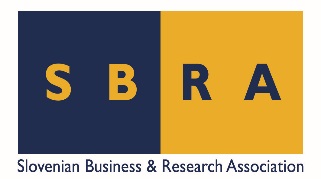 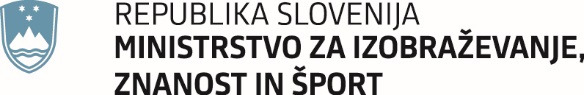 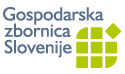 